KLASA: 042-01/18-01/01URBROJ: 238/30-02/19-18-2Sv. Ivan Zelina, 06. ožujka 2018.Temeljem članka 18.a, stavka 2.  Zakona o zaštiti osobnih podataka („Narodne novine“, br. 103/03, 118/06, 41/08, 130/11 i 106/12) i članka 36.a Statuta Grada Sv. Ivana Zeline ("Zelinske novine", br. 8/01, 7/02, 10/04, 1/06, 3/06 – pročišćeni tekst, 9/09, 11/09 – pročišćeni tekst, 5/13, 12/13- pročišćeni tekst i 4/18), Gradonačelnik Grada Svetog Ivana Zeline, dana 06. ožujka 2018., donio jeO D L U K Uo imenovanju službenika za zaštitu osobnih podatakaČlanak 1.	Dragutin Mahnet, dipl.iur, pročelnik Upravnog odjela za poslove Gradskog vijeća i Gradonačelnika, imenuje se službenikom za zaštitu osobnih podataka Grada Svetog Ivana Zeline.Članak 2.	Službenik za zaštitu podataka obavlja sljedeće poslove:vodi brigu o zakonitosti obrade osobnih podataka u smislu poštivanja odredbi Zakona o zaštiti podataka;upozorava voditelja zbirke osobnih podataka na nužnost primjene propisa o zaštiti osobnih podataka u slučajevima planiranja i radnji koje mogu imati utjecaj na pitanja privatnosti i zaštitu osobnih podataka;upoznaje sve osobe zaposlene u obradi osobnih podataka s njihovim zakonskim obvezama u svrhu zaštite osobnih podataka brine o izvršenju obveza iz članka 14. i 17. Zakona o zaštiti osobnih podatakaomogućava ostvarivanje prava ispitanika iz članka 19. i 20. Zakona o zaštiti osobnih podataka;surađuje s Agencijom za zaštitu osobnih podataka u vezi s provedbom nadzora nad obradom osobnih podataka.Članak 3.	Službenik za zaštitu osobnih podataka dužan je čuvati povjerljivost svih informacija i podataka koje sazna u obavljanju svojih dužnosti, a koja obveza traje i nakon prestanka obavljanja dužnosti službenika za zaštitu osobnih podataka.Članak 4.Službeni kontakt - podaci službenika za zaštitu osobnih podataka Grada Svetog Ivana Zeline su:  - e- mail: dragutin.mahnet@zelina.hr - službeni telefon broj: 01/201 9214 - službeni telefaks broj: 01/201 9200Članak 5.	Ova Odluka objavit će se u „Zelinskim novinama“ – službenom glasilu Grada Svetog Ivana Zeline i na web stranici Grada Svetog Ivana Zeline www.zelina.hr.REPUBLIKA HRVATSKAZAGREBAČKA ŽUPANIJAGRAD SVETI IVAN ZELINAGRADONAČELNIK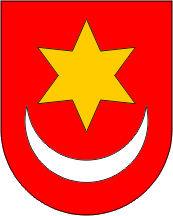 REPUBLIKA HRVATSKAZAGREBAČKA ŽUPANIJAGRAD SVETI IVAN ZELINAGRADONAČELNIKGRADONAČELNIK Hrvoje Košćec,v.r.